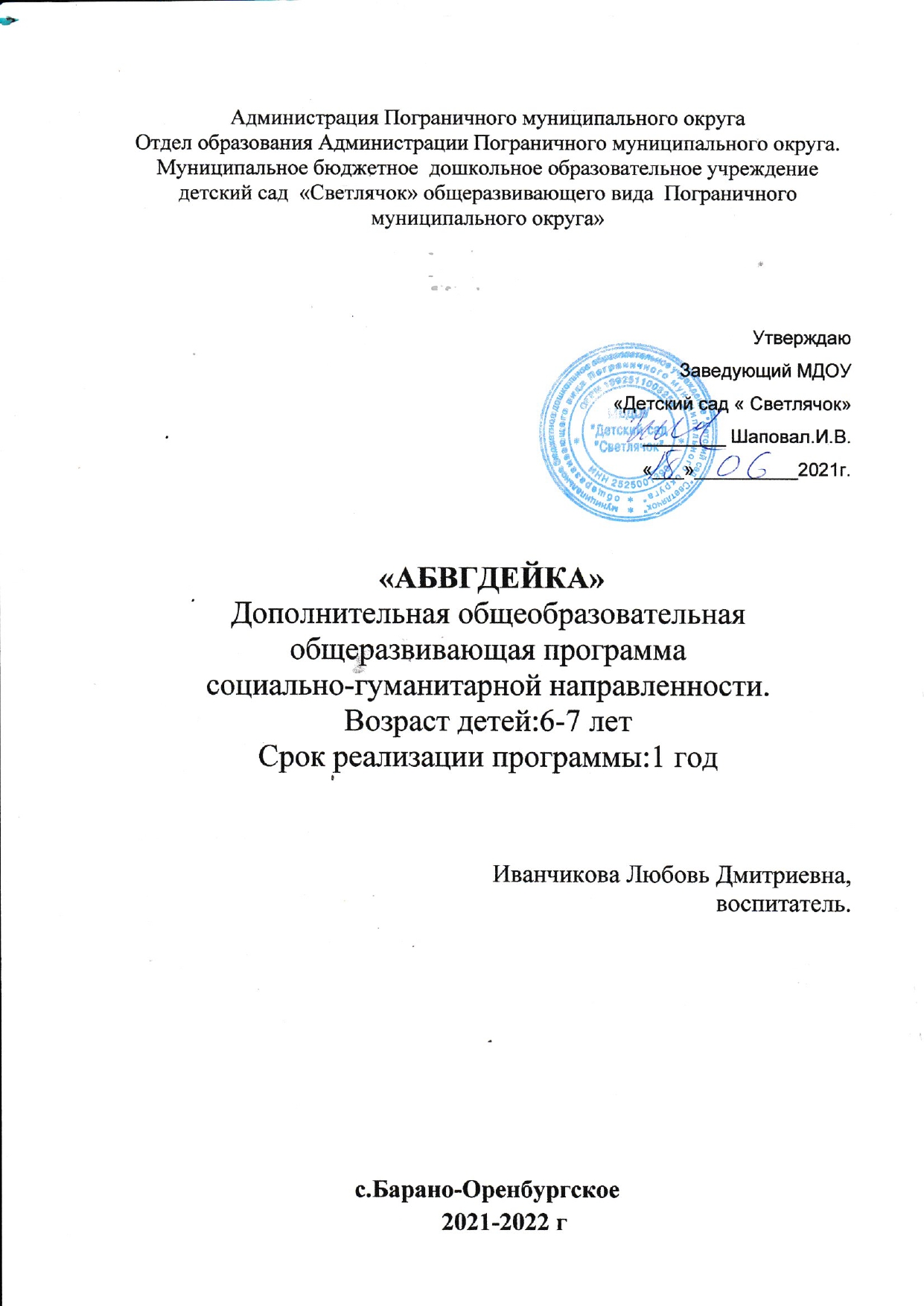 Раздел № 1. Основные характеристики программыПояснительная запискаАктуальность программы                                              Современная школа предъявляет большие требования к детям, поступающим в первый класс. Важная задача детского сада состоит в том, чтобы на протяжении всего периода воспитания ребенка, начиная с младшей группы, постепенно закладывать основы готовности к обучению в школе, формировать обобщенные, систематизированные знания об окружающей действительности, умение осознанно использовать их для решения разнообразных практических задач.  Поэтому своевременная  работа по подготовке к школе является актуальной и важной задачей, стоящей перед педагогом.      Известный психолог Выготский Л.С. считал, что обучение должно идти впереди общего развития ребенка и вести его за собой, опираясь на "зону ближайшего развития". Опаздывая в обучении, педагоги теряют возможностьрегулировать детское развитие и направлять его по нужному пути. Наиболее эффективное использование богатых возможностей ребенка осуществляется только тогда, когда период особой чувствительности к усвоению того или иного материала в его развитии еще не миновал.   В отечественной и зарубежной литературе описан факт "языковой одаренности" детей 4-5 лет. Этот возраст - время особой восприимчивости дошкольника к звуковой стороне речи, что нельзя не учитывать при обучении грамоте. По мнению основоположника отечественной научной методики и педагогики начального обучения К.Д.  Ушинского,  обучение  грамоте  выступает  в  качестве  главного,  центрального  предмета, входящие во все другие предметы и собирающие в себе их результат.           Работая  с  детьми  дошкольного  возраста, я заметила,  что  именно  у детей  в  возрасте  4-5  лет по является  интерес  к  буквам  и  желание научиться  читать.  Однако,  программа «От рождения до школы» в детском саду не предусматривает занятий по подготовке дошкольников к обучению  грамоте в старшей группе, поэтому обучение чтению было решено организовать на кружковых занятиях. Данная  кружковая форма работы позволяет решить задачу обучения элементарным навыкам чтения со значительно большим эффектом, так как учитывает индивидуальные особенности детей, а также позволяет оптимально дозировать нагрузку на каждого ребенка в группе.     Изучая по различным источникам достижения современной педагогики и психологии, я пришла к выводу  о  необходимости  развивающей функции  программы  процесса  обучения.  В  своей педагогической  деятельности  опираюсь  на  опыт  работы  Маханёвой М.Д. по  развитию звукобуквенного анализа у дошкольников.     Кружковая работа построена по принципу максимального использования ребенком собственной познавательной активности и последовательного введения программного материала (то есть «от простого к сложному»). Организация обучения продумана таким образом, что:∙обеспечивает познавательный интерес и устойчивость произвольного внимания,∙каждый ребенок может участвовать в процессе выполнения заданий,∙используется индивидуальный и дифференцированный подходы к детям (сильные, слабые группы детей по уровню знаний, умений).    Занятия проходят в форме игр и игровых упражнений с использованием наглядного материала, игрушек. Использование такой формы обучения пробуждает у детей интерес к новым знаниям, которые глубже усваиваются, а позднее охотно и активно будут использоваться в самостоятельной деятельности. Занятия по обучению грамоте построены на литературном материале: народные загадки, стихи и загадки детских поэтов (С. Маршака, В. Степанова, К. Чуковского, С. Михалкова, А. Шибаева и др.), сказки о буквах Г. Юдина.   На  занятиях  по  обучению  чтению  детям  даются  разнообразные  упражнения  и  задания  для подготовки руки к процессу письма, на развитие внимания, памяти, мышления. Таким образом, во время занятий у детей, кроме развития элементарных навыков чтения и первоначальных навыков письма, происходит всестороннее развитие: умственное развитие, развитие творческих и психофизических процессов.    Направленность программы: социально-гуманитарная.    Уровень образования -базовый.    Отличительные особенности программы является то, что содержание предусматривает аналитико-синтетический метод обучения грамоте, который помогает формировать первоначальные навыки чтения. Решающая роль при усвоении программы принадлежит деятельности ребенка, материал изучается с учетом индивидуальных психофизиологических особенностей ребенка. Построение программы и наглядного методического обеспечения позволяет вносить изменения, исходя из возможностей детей, и педагога. Для прочного усвоения материала  используются рабочие тетради на печатной основе с игровыми заданиями для ребенка, которые обеспечивают наглядно-практические действия ребенка по усвоению программного материала:- Колесникова Е.В. От А до Я (звуки и буквы) / рабочая тетрадь для детей 5-6 лет.- Колесникова Е.В. Запоминаю буквы / рабочая тетрадь для детей 5-6 лет. Все задания, предлагаемые для выполнения ребенком, приспособлены к детскому развитию, создают эмоциональный фон, при котором дети эффективнее усваивают учебный материал.Данная программа также предусматривает системную работу с родителями, которая отражает такие формы работы как: консультации, практикумы, памятки, открытые занятия. Включение данного направления в содержание программы помогает обеспечить оптимальный уровень освоения грамотой старших дошкольников.Образовательная программа кружка «АБВГДЕЙКА» (старший дошкольный возраст) разработана на основе программы по подготовке к обучению грамоте Е.В. Колесниковой «От звука к букве».В основе программы лежат следующие принципы:- Принцип взаимодействия детского сада и семьи;- Принцип систематичности и последовательности;- Принцип связи теории с практикой;- Принцип повторений умений и навыков;- Доступности;- Постепенности подачи материала от простого к сложному;- Учёта возрастных особенностей;- Динамичности;- Интеграции программы в разные виды деятельности.  Основные направления программы: - Развитие фонематического слуха и произносительной стороны речи;- Развитие навыков звукобуквенного анализа слов;- Формирование буквенного гнозиса;- Развитие ручной умелости и графомоторных навыков;- Формирование интереса к чтению;- Развитие психических процессов.  Использование данной методической разработки на занятиях с детьми не только стимулирует обучение, но и способствует его успешности, содействует профилактике нарушений чтения. Применение его на практике, показывают положительную динамику.   Адресат программы:-условия набора и формирования групп. Группа формируется на основании личного заявления родителя (законного представителя) о зачислении ребенка на кружок. На основании указанного заявления заключается договор об оказании дополнительных платных образовательных услуг между ДОУ и родителями (законными представителями).-режим занятий. Один раз в неделю продолжительностью 25-30 минут.  Программа рассчитана на 1 год, для детей 5-7 лет. Программа реализуется за рамками основной образовательной деятельности. Общее количество занятий 32 продолжительностью 850 минут.  Работа проводится фронтально. Предлагаемый цикл занятий способствует развитию звуковой культуры речи, фонематического слуха, звукобуквенного анализа, также развитию внимания, мышления, памяти.Цель и задачи программыЦель программы: создание условий для осмысленного и осознанного чтения, воспитания эстетически развитого и эмоционального читателя.Задачи программы:Воспитательные:воспитывать познавательный интерес к русскому языку;воспитывать элементарные гигиенические правила письма;воспитывать культуру речевого общения.Развивающие:развивать и укреплять мелкие мышцы руки;развивать связную речь детей;развивать фонематическое восприятие звука;развивать умение использовать в своей речи разные части речи в точном соответствии с их значением и целью высказывания;Обучающие:учить детей проводить звуковой анализ слов, дифференцируя звуки по их качественной характеристике (согласные и гласные, ударные и безударные, согласные твердые и мягкие);знакомить со смыслоразличительной функцией звука, учить сравнивать слова по звучанию, подбирать слова на заданный звук;знакомить с графическим изображением буквы;обучать чтению слогов;способствовать усвоению единиц языка: звук, слог, слово, предложение;обучать работать в ограниченном пространстве, четко изображать намеченный контур без выхода и с выходом за ограниченное пространство.   1.3.Содержание  программы                                Учебный план 2021-2022 г.1.4. Планируемые результаты.Личностные результаты:Воспитанник будет уметь интонационно выделять заданные звуки в словах, делить слова на слоги.Воспитанник будет уметь  вслушиваться в звучание слова, узнавать и называть из него заданные звуки.Метапредметные результаты:Воспитанник будет знать  буквы по общепринятым группам на материале алфавита как знаками звуков (фонем);Воспитанник приобретет навыка написания слов.Предметные результаты.Воспитанник будет знать  условное обозначения звуков: гласные – красный , твердые согласные –синий, мягкие согласные –зеленый.Воспитанник будет уметь различать звуки: гласные и согласные, твердые и мягкие согласные, звонкие и глухие согласные;Воспитанник будет владеть навыками написания  слов с помощью графических изображений, писать печатные буквы в клетке, используя образце.Раздел 2. Организационно-педагогические условия.2.1. Условия реализации программы1.Материально-техническое обеспечение: Столы, стулья, учебная доска, маркерная доска.2.Учебно-методическое и информационное обеспечение:  Таблица с буквами алфавита, таблицы согласные гласные буквы, карточки с буквами, методические пособия по реализации программы.2.2. Оценочные материалы и формы аттестации.Методика составлена на основе «Методики выявления уровня речевого развития» О.С. Ушаковой, Е.М. Струниной. Уровень речевого развития дошкольников может выявляться как в начале учебного года, так и в середине (или в конце). Обследование могут проводить методисты, воспитатели, родители. Обследование проводится индивидуально с каждым ребенком (беседа не должна превышать 15 - 20 минут). Для проверки речевого развития детей старшего дошкольного возраста задания могут предлагаться и без наглядных средств (на знакомых словах), но лучше  использовать наглядность (предметы, картинки, различные игрушки). Вопросы в протоколе идут в логической последовательности, этим вызвана  иногда неполнота формулировки. Оценка по всем заданиям дается в количественном выражении (по баллам). 3 балла ставится за точный, правильный ответ, данный ребенком самостоятельно (см. ход обследования, ответ № 1); 2 балла получает ребенок, допустивший незначительную неточность, отвечающий по наводящим вопросам и уточнениям взрослого (ответ № 2); 1 балл ставится ребенку, если он не соотносит ответ с вопросом взрослого, повторяет за ним слова, демонстрирует непонимание задания (ответ№3).В конце проверки производится подсчет баллов. Если большинство ответов (свыше 2/3) получило оценку 3 балла – это высокий уровень; если больше половины – 2 балла – это средний уровень; если больше половины оценок 1 балл – это низкий уровень. (Либо: средний балл 2,6 – высокий уровень, от 1,6 до 2,5 – средний уровень; 1,5 и ниже - низкий уровень)При необходимости возможна оценка речевого развития ребенка по каждому разделу в отдельности. Такая диагностика позволяет выявлять наиболее «проблемные» направления в развитии речи дошкольников.Задачи речевого обследования детей подготовительной к школе группыСловарьВыявляются умения:1) активизировать имена прилагательные и глаголы, подбирать точные по смыслу слова кречевой ситуации;2) подбирать синонимы и антонимы к заданным словам разных частей речи;3) понимать и употреблять разные значения многозначных слов;4) дифференцировать обобщающие понятия (дикие и домашние животные).Грамматика1) Образовывать название детенышей животных {лиса — лисенок, корова — теленок);подбирать однокоренные слова, согласовывать имена существительные и имена прилагательные в роде и числе;2) образовывать трудные формы повелительного и сослагательного наклонения (спрячься! Потанцуй / искал бы); родительного падежа (зайчат, жеребят, ягнят);3) строить сложные предложения разных типов.Фонетика1) Дифференцировать пары звуков с-з, с-ц, ш-ж, ч-щ9 л-р> различать свистящие, шипящие исонорные звуки, твердые и мягкие;2) изменять силу голоса, темп речи, интонацию в зависимости от содержания высказывания;3) подбирать слова и фразы, сходные по звучанию.Связная речь1) В пересказывании литературных произведений интонационно передавать диалог действующих лиц, характеристику персонажей;2) составлять описание, повествование или рассуждение;3) развивать сюжетную линию в серии картин, соединяя части высказывания разными типами связей.ХОД ОБСЛЕДОВАНИЯI серия заданий (словарь и грамматика).1. Ты знаешь уже много слов. Что значит слово кукла, мяч, посуда?1) Ребенок правильно объясняет значение слов (из нее едят и пьют, это игрушки);2) называет отдельные признаки, действия;3) называет 1—2 слова.2. Что бывает глубоким? мелким? высоким? низким? легким? тяжелым?1) Выполняет все задания, называет 1—2 слова к Прилагательному (глубокая яма, глубокое море);2) подбирает слова к 2—3 прилагательным;3) подбирает слово только к одному прилагательному (высокий забор).3. Что называют словом ручка?1) Называет несколько значений этого слова (Ручка пишет. У ребенка ручка. У двери есть ручка);2) называет два значения этого слова;3) перечисляет предметы, у которых есть ручка (1—2 слова).4. Придумай предложение со словом ручка.1) Составляет грамматически правильно предложение из трех слов;2) называет два слова (словосочетания);3) называет только одно слово (ручка).5. Ручка нужна, чтобы... (писать, держать чашку, держать сумку и т. п.). Ручкой можно...(писать, открывать дверь).1) Правильно заканчивает разные типы предложений;2) называет два слова;3) подбирает только одно слово.6. Взрослый предлагает ребенку ситуацию: «Погулял зайчонок в лесу. Настроение у неговеселое. Вернулся он домой такой... (радостный, оживленный, довольный). А если зайчонок был веселый и радостный, то он не просто шел, а... (мчался, несся, летел)».1) Ребенок правильно подбирает слова, близкие по смыслу (синонимы);2) называет 2—3 слова;3) подбирает только одно слово.Педагог дает другую ситуацию: «Другой братец зайчика пришел невеселый, его обидели. К слову веселый подбери слова, противоположные по смыслу (грустный, печальный,обиженный). А если зайчик был обиженный, он не просто шел, а... (плелся, тащился, брел)»,1) Правильно подбирает слова, противоположные по смыслу (антонимы);2) называет 2—3 слова;3) подбирает только одно слово.7. Что сделал бы зайчик, если бы встретил волка (лису)? (Убежал бы, спрятался бы, испугался бы.)1) Правильно называет все слова в сослагательном наклонении;2) подбирает два слова;3) называет только одно слово.8. Скажи зайчику, чтобы он попрыгал, спрятался, потанцевал.1) Правильно называет слова в повелительном наклонении;2) подбирает два слова;3) называет одно слово.9. Скажи, кто детеныш у зайца? (Зайчонок.) Детеныши? (Зайчата.) У зайца много... (зайчат).Аналогичные вопросы задаются про других животных: «У лисы..., волка..., медведя, ежа...»1) Ребенок называет всех детенышей в правильной грамматической форме;2) называет правильно только одну форму;3) не выполняет задание.10. Назови детенышей собаки, коровы, лошади, овцы (собака — щенок — щенки, много щенят; корова — теленок — телята — двое телят; лошадь — жеребенок — жеребята —много жеребят; овца — ягненок — ягнята — много ягнят).1) Ребенок называет все слова правильно;2) называет два-три слова;3) говорит одно слово.11. Где живут звери? (В лесу.) Какие слова можно образовать со словом лес? (Лесной, лесник, лесок, лесочек, лесничий, лесовик, лесовичок.)1) Называет более двух слов;2) называет два слова;3) повторяет заданное слово.12. Что называют, словом игла! Какие иглы ты еще знаешь?1) Ребенок называет иглы у елки, ежа, у сосны, швейную и медицинскую иглу;2) называет только одно значение этого слова;3) повторяет слово за взрослым.13. Какая игла у ежа? (Острая.) Про что мы говорим: острый, острая, острые?1) Ребенок называет несколько предметов (острый нож, острая пила, острые ножницы);2) правильно подбирает два слова;3) называет одно слово.14. Что можно делать иглой? Для чего она нужна?1) Ребенок называет разные действия (шить, вышивать; уколоться);2) называет два действия (накалывать грибы, шить);3) называет одно действие (шить).15. Составь предложение со словом игла.1) Ребенок составляет сложное предложение (Игла нужна, чтобы шить);2) составляет простое предложение (Иглой делают укол);3) называет одно слово.16. Взрослый говорит, что дети из другого детского сада сказали так: «Папа, иди шепотом», «Мамочка, я тебя громко люблю», «Я ботинки наизнанку надел». Можно ли так сказать? Как сказать правильно?1) Ребенок правильно исправляет все предложения (Папа, иди тихо. Мамочка, я тебя сильно люблю. Я надел ботинки не на ту ногу);2) правильно исправляет два предложения;3) повторяет предложения без изменения.Показатели:Высокий уровень – (48 - 40 б.)Средний уровень – (39 - 24 б.)Низкий уровень – (23 - 16 и менее б.)II серия заданий (звуковая культура речи).1. В названии, каких животных слышится звук л? (Лошадь, волк, слон, белка); звук ль? (Лев, лиса, леопард.)2. В названии, каких животных слышится звук рь (Тигр, корова, баран, жираф, черепаха, курица.) 3. Назови слова, в которых есть звуки с и ш. (Старушка, Саша, сушка.) Звуки ж и з? (Железо.)1) Ребенок различает твердые и мягкие звуки, дифференцирует шипящие звуки;2) называет более двух слов;3) называет одно слово.4. Дается скороговорка, которую надо произнести быстро — медленно, тихо — громко —шепотом. «Тридцать три вагона в ряд тараторят, тарахтят» (или любую другую).1) Ребенок говорит отчетливо, меняет темп речи, регулирует силу голоса;2) недостаточно четко произносит;3) не владеет умением замедлять, убыстрять темп.5. Произнеси фразу «Я пойду в школу» так, чтобы мы услышали, что это тебя радует, удивляет или ты об этом спрашиваешь.1) Ребенок передает заданные интонации;2) передает только вопросительную интонацию;3) повторяет повествовательную интонацию.6. Придумай окончание фразы, чтобы получилось складно: «Ежик-ежик, где гулял? (Я грибочки собирал.) Ежик-ежик, где ты был? (Я все по лесу бродил)».1) Ребенок ритмично заканчивает фразу;2) отвечает, нарушая ритм;3) говорит одно слово.Показатели:Высокий уровень – (18 – 15 б.)Средний уровень – (14 - 10 б.)Низкий уровень – (9 - 6 и менее б.)III серия заданий (связная речь).1. Воспитатель предлагает ребенку описать ежа (по картинке).1) ребенок составляет описание, в котором присутствуют три структуры части: начало, середина, конец. Это ежик. Он коричневый, колючий. На спине у ежа острые иголки. Они нужны ежу, чтобы накалывать грибы и ягоды. Ежик заботится о своих ежатах;2) рассказывает, опуская начало (или конец);3) перечисляет отдельные качества.2. Воспитатель предлагает серию картинок (3—4), объединенных сюжетом, предлагает ребенку разложить их в последовательности и составить рассказ.1) Ребенок раскладывает картинки в правильной последовательности, составляет связныйрассказ;2) рассказывает с помощью взрослого;3) перечисляет нарисованное на картинках.3. Воспитатель предлагает ребенку составить рассказ (сказку) на самостоятельно выбранную тему.1) Ребенок придумывает рассказ (сказку), дает свое название;2) составляет рассказ с помощью взрослого;3) не справляется с заданием.Развитие связной речи оценивается, помимо указанных выше общих показателей, по специальным критериям, которые характеризуют основные качества связного высказывания (описания, рассказа по серии сюжетных картин или на самостоятельно выбранную тему).Показатели:1. Содержательность (в повествовании — умение придумать интересный сюжет, развернуть его в логической последовательности; в описании — раскрытие микротем, признаков и действий). Если ребенок придумывает интересный сюжет, он получает 3 балла; если сюжетзаимствован — 2 балла; если идет перечисление признаков — 1 балл.2. Композиция высказывания: наличие трех структурных частей (начала, середины, конца),выстраивание сюжета в логической последовательности — 3 балла; наличие двухструктурных частей (начала и середины, середины и конца), частичное нарушение логикиизложения — 2 балла; отсутствие начала и конца — 1 балл.3. Грамматическая правильность построения простых и сложных предложений, Правильное согласование слов в слово сочетаниях и предложениях — 3 балла; использование только простых предложений — 2 балла; однотипные конструкции (назывные предложения) — 1 балл.4. Разнообразные способы связей между предложениями — 3 балла; использование способов формально-сочинительной связи ( через союзы а, и, наречие потом) — 2 балла; неумение связывать между собой предложения — 1 балл.5. Разнообразие лексических средств (использование разных частей речи, образных слов — определений, сравнений, синонимов, антонимов) — 3 балла; некоторое нарушение точности словоупотребления — 2 балла; однообразие лексики, повторение одних и тех же слов — 1 балл.6. Звуковое оформление высказывания ( плавность, интонационная выразительность, изложение в умеренном темпе) — 3 балла; прерывистое изложение, незначительные заминки и паузы — 2 балла; монотонное, невыразительное изложение — 1 балл.Оценку выполнения всех заданий воспитатель дает, подсчитав общее количество баллов.Данные диагностики вносятся в протокол для каждого ребенка, а затем в сводную таблицу.Протокол обследования речевого развития ребенка  группы_____________________________________________________________Словарь и грамматика2.звуковая культура речи3.связная речьСводная таблица результатов обследования речевого развитиядетей  группы2.3. Методические материалы1. Дидактические настольные игры: « Азбука», «Слоговые кубики», «Кубики – буквы», «Я учу буквы», «Слоговые домики», «Я знаю буквы2. Разрезная азбука «Запоминаю буквы» для самостоятельной работы детей3. Комплект методических пособий к программе:От звука к букве» для работы с детьми 3-7 лет;Развитие звуко-буквенного анализа у детей 5-6 лет- «От А до Я»;Развитие интереса и способностей к чтению у детей 6-7 лет – «Я начинаю читать.Развитие интереса и способностей к чтению у детей 6-7 лет – «Я начинаю читать».4. Рабочие тетради для детей.2.4. Календарный учебный график 2.5. Календарный план воспитательной работыСписок использованной литературы Ушакова О.С, Струнина Е.М. «Методика развития речи детей дошкольного возраста»:Учеб.-метод. пособие для воспитателей дошк. образоват. учреждений. — М.: Гуманит. изд. центр ВЛАДОС, 2004. Гомзяк  О. С. «Говорим правильно» , - (Учебно-методический комплект «Комплексный подход к преодалению ОНР у детей» часть 1, - М.: Издательство ГНОМ и Д., 2008.Гомзяк  О. С. «Говорим правильно» , - (Учебно-методический комплект «Комплексный подход к преодалению ОНР у детей» часть 2, - М.: Издательство ГНОМ и Д., 2008.Гомзяк  О. С. «Говорим правильно» , - (Учебно-методический комплект «Комплексный подход к преодалению ОНР у детей» часть 3, - М.: Издательство ГНОМ и Д., 2008.Е. Куцина, Н. Сазонова, Н. Хрушков «Учимся пересказывать», изд. Дом «Литур», 2013.Интернет источник: http://ru.i-docx.ru/30pedagogika/106955-1-prekrasna-rech-kogda-ona-kak-rucheek-bezhit-sredi-kamney-chista-netoropliva-gotov-vnimat-potok-voskli.php.Интернет источник: http://dou24.ru/1/images/stories/psiholog/kuzina/roditelam/1.pdfИнтернет источник: https://zdamsam.ru/b42006.htmlИнтернет источник: https://infourok.ru/parcialnaya-programma-abvgdeyka-podgotovka-k-shkole-1321206.html МесяцНеделяТема занятияЗадачиСентябрь2Обследование фонематического слуха.Проверить умения определять количество слогов в слове, вделять слова с заданным звуком в определенном месте слова.Сентябрь3Мир звуков. Звуки речи.Повторить понятия «звук», «звуки речи».Повторить названия пальцев рук.Разучить пальчиковую игру «Гребешок», артикуляционную гимнастику.Сентябрь4Гласные звуки.Формировать понятие «гласный звук».Развивать фонематический слух детей, внимание, память, мышление.Обогащать словарный запас.Воспитывать у детей умения: работать в коллективе, терпеливо выслушивать вопросы педагогов, ответы товарищей и  уважать их мнение.Октябрь1Гласный звук [а], буква А, а.Дать понятие гласного (свободного) звука.Учить выделять звук [а] в слове.Упражнять в определении места звука [а] в слове.Познакомить с правилами пользования карандашом.Упражнять в обводке предметов по контуру, раскрашивании горизонтальными движениями.Октябрь2Гласный звук [а], буква А, а (продолжение).Упражнять в нахождении звука [а] в словах и обозначении его красным цветом.Дать понятие «буква».Познакомить с буквой А, а.Выяснить отличия буквы от звука.Упражнять в штриховке и письме печатной буквы А, а.Октябрь3Гласный звук [о], буква О, о.Упражнять в выделении звука [о] в слове.Тренировать в определении места звука [о] в слове.Познакомить с буквой О, о.Упражнять в штриховке и письме печатной буквы О, о.Октябрь4Гласный звук [о], буква О, о (продолжение).Продолжать учить выделять звук [о] и находить его место в слове.Упражнять в обводке предметов по контуру, раскрашивании горизонтальными движениями.Ноябрь1Гласный звук [у], буква У,у.Учить узнавать буквы А, О, ы по словесному описанию.Упражнять в выделении звука [у] в слове.Упражнять в определении места звука [у] в слове.Упражнять в обводке предметов по контуру, раскрашивании горизонтальными и вертикальными линиями.Закреплять понятие «гласный звук» и его обозначение красным цветом.Ноябрь2Гласный звук [ы], буква ы.Познакомить со звуком [ы] и буквой ы, охарактеризовать его.Упражнять в нахождении слов, в которых есть звук [ы].Упражнять в штриховке и письме печатной буквы ы.3Гласный звук [и], буква И, и.Упражнять в определении и обозначении гласных звуков [а], [о], [ы], [и] буквами.Учить находить место звука [и] в слове.Упражнять в обводке рисунка сверху вниз.Разучить пальчиковую игру «Шарик».4Гласный звук [э], буква Э, и (продолжение).Познакомить с буквой Э,э.Упражнять в определении количества звуков в словах и нахождении места гласных звуков.Развивать фонематический слух.Упражнять в штриховке и письме печатной буквы Э, и.Разучить пальчиковую игру «Домик».Декабрь1Согласные звукиЗакрепить понятие: гласный звук.Познакомить с понятием согласный звук и его особенностями (твердый, мягкий, глухой и звонкий).Развивать фонематический слух детей, внимание, память, мышление. Воспитывать любознательность, творческую активность, умения работать в коллективе.Декабрь2Согласные звуки [л], [л,], буква Л, лТренировать в определении места звука [л], [л,] в слове, твердости, мягкости.Упражнять в штриховке и письме печатной буквы Л, л по образцуДекабрь3Согласные звуки [л], [л,], буква Л, л (продолжение)Упражнять в обозначении гласных звуков буквамиДекабрь4Согласные звуки [м], [м,], буква М, м.Учить определять согласные и гласные звуки по артикуляции.Упражнять в определении твердости и мягкости согласных звуков[м], [м,].Познакомить с буквой М, м.Упражнять в штриховке и письме печатной буквы М, м по образцу.Декабрь5Согласные звуки [н], [н,], буква Н, н.Выделить артикуляционные признаки согласных звуков.Тренировать в нахождении звуков [н], [н,] в слове и в определении этих звуков в слове.Дать понятия «твердый» и «мягкий» звуки.Разучить игру «Камень – вата».Познакомить с буквой Н, н.Упражнять в штриховке и письме печатной буквы Н, н по образцу.Январь1Согласные звуки [р], [р,], буква Р, рУчить выбирать слова с заданным звуком, определять место звука в слове.Упражнять в определении твердости и мягкости согласных звуков [р], [р,].Познакомить с буквой Р, р.Упражнять в штриховке и письме печатной буквы Р, р по образцу.Январь2Гласный звук [я],буква Я,я.Познакомить детей со звуком [я],буквой Я.Учить читать слоги Ма-мя, Ла-ля, На-ня, Ра-ря.Упражнять в обводке предметов по контуру и их раскрашивании.Январь3Гласный звук [ю],буква Ю,ю.Учить писать печатную буку Ю. Учить составлять предложение из трех слов по картинке и записывать его условными знаками.Январь4Гласный звук [е],буква Е, е.Учить писать печатную буку Е. Учить составлять предложение из трех слов по картинке и записывать его условными знаками.Февраль12Согласные звуки [т], [т,], буква Т, т.Согласный звуки [Д], [д,], буква Д,д.Согласные звуки [в], [в,], буква В, в.Познакомить с печатными буквами Д.Т. Знакомить со звуками Д-Дь, Т-Ть, Буквы Д-Т.Физкульминутка «Буратино»Упражнять в определении количества слогов в слове.Тренировать в звуковом анализе слов волк, вилы, в обозначении звуков буквами.Упражнять в обводке наклонной линии с крючком влево.Февраль3Согласные звуки [Ф], [ф,], буква Ф, ф.Упражнять в построение звуковых моделей слов. Тренировать в штриховке рисунков изогнутыми линиями.Пальчиковая гимнастика «Узнай как зовут», Д/и «Подскажи словечко», «Слоговые домики».Февраль4Согласные звуки [с], [с,], буква С, с.Согласные звуки [з], [з,], буква З, з.Упражнять в построении звуковых моделей слов.Тренировать в штриховке рисунков изогнутыми линиями.Учить звeки З-зь, буквы З-С.Д/и «Загадки и отгадки», артикуляционная гимнастика, Д/и «Определи место в звуке»Март1Согласные звуки [б], [б,], буква Б, б.Согласные звуки [п], [п,], буква П, п.Знакомить со звуком Б-БЗЬ, П-Пь. Буквы Б-П. Д/и «Загадки и отгадки», «Слоговые домики», «Буквы рассыпались».Март2Согласные звуки [х], [х,], буква Х, х.Знакомство со звуками Х-хь. Буква Х, Д/и «Подскажи словечко», Д/и «Соедини правильно», Д/ и «Слоговые домики». Консультация для родителей «Как правильно произносить свистящие звуки».Март3Согласные звуки [ц], [ц,].Чтение слогов. Познакомить с печатной буквой Ц. Познакомить с согласным твердым звуков Ц. Март4Звук и буква ЙЗнакомство с мягким согласным Й и его условным обозначением (зеленый квадрат). Познакомить с печатной буквой Й. Д/и «Подскажи словечко», «Буква потерялась», «Кузнечики»Апрель1Буква ЬПознакомить с буквой Ь и его смягчающей функцией. Учить писать печатную букву Ь. Д/и «Буква потерялась», «Слово, схема», «Допиши слово». Консультация для родителей «Осторожно, мягкий знак»Апрель2Буква ЪПознакомить с буквой Ъ. Учить писать печатную букву Ъ. Д/и «Найди букву», артикуляционная гимнастика.«Допиши слово». Консультация для родителей «Знакомимся, твердый знак»Апрель3Слова. Звуковой анализ слов. Деление слов на слоги.В игровой форме учить детей проводить звуковой анализ слова, различать гласные и согласные, твёрдые, мягкие, звонкие и глухие  звуки.Закреплять умение делить слова на слоги, определять количество слогов и место ударения в слове.Упражнять в чтении слогов.Развивать фонематический слух, обогащать словарь, развивать  внимание, мышление, память.Апрель4Гласные и согласные звуки. Слоги.Обобщить представления детей о гласных и согласных звуках. Дать представление о слиянии звуков в слоги.Вырабатывать умение самостоятельно делать выводы. Развивать фонематический слух, память, вниманиеАпрель4Упражнять в определении места звуков [с], [с,] в словах.Провести анализ особенностей артикуляции глухих согласных.Познакомить с буквой С, с.Упражнять в штриховке и письме печатной буквы С, с по образцу.Май1Игра-викторина. Обобщить знания детей о гласных и согласных звуках.  Продолжать формировать умение делить слова на слоги и формировать навыки чтения слов и слогов.Закреплять умение отвечать на вопросы распространённым предложением, развивать фонематический слух, обогащать словарь, развивать внимание, память, мышление.Воспитывать любознательность, творческую активность, воспитывать у детей умения: работать в коллективе.Май2Итоговая диагностика «Выявление уровня развития звукобуквенного анализа»Консультация для родителей (Результаты итоговой диагностики).№ 	Задания	Ответы ребёнкабаллы1.Ты знаешь уже много слов. Что означает слово автобус ,тарелка, обувь?2.Что бывает глубоким? мелким? высоким? низким? лёгким? тяжелым?3.Что называют словом игла? Какие иглы ты знаешь?4.Какая игла у ежа? (острая) Про что мы говорим: острый, острая, острые?5.Составь предложение со словом игла6.Подбери слова, близкие по смыслу: «бельчонок погулял по лесу. Вернулся домой радостный ….»«Он не просто шел, а…»7.Подбери слова, противоположные по смыслу:«Другой бельчонок, которого обидели вернулся домой……»Обиженный бельчонок не прыгал, не бежал, а….»8.Что сделал бы Богатырь, если бы он встретил Змея Горыныча?9.Попроси Петрушку попрыгать, спрятаться, потанцевать10.Скажи, кто детёныш у зайца (лисы, волка, медведя, ежа)? Детёныши? У зайца (лисы, волка, медведя, ежа) много…?11.Назови детёнышей собаки, коровы, лошади, овцы12.Где живут звери? (в лесу) Какие слова можно образовать со словом лес?13.Дети из другого сада сказали так: «Папа иди шёпотом», «Мамочка, я тебя громко люблю», «Я ботинки на изнанку надел» можно так говорить? А как сказать правильно?           Итог:                                                                                                                          Уровень:           Итог:                                                                                                                          Уровень:           Итог:                                                                                                                          Уровень:№заданияОтвет ребёнкабаллы1.В названии каких животных слышится звук «р», звук «р »?2.Назови слова, в которых есть звуки «ж» и «з»3.Скажи скороговорку: «тридцать три вагона в ряд тарахтят» быстро, медленно, тихо, громко, шепотом4.Произнеси фразу «я иду в школу» так, чтобы было слышно, что ты этому радуешься, удивляешься, спрашиваешь5.Придумай окончание фразы, чтобы было складно: «Ёжик, ёжик, где гулял? Ёжик, ёжик, где ты был?           Итог:                                                                                                                          Уровень:           Итог:                                                                                                                          Уровень:           Итог:                                                                                                                          Уровень:№ЗаданияОтветы ребёнка                                 Специальные критерииСпециальные критерииСпециальные критерииСпециальные критерииСпециальные критерииСпециальные критериибаллы№ЗаданияОтветы ребёнка                                 содержательностьструктураграмматикаСпособы связей м/у ПЛексические ср-вапросодика1.Опиши по картинке2.Разложи картинки по порядку и составь рассказ3.Придумай рассказ или сказкуИтог:Уровень:Итог:Уровень:Итог:Уровень:Итог:Уровень:Итог:Уровень:Итог:Уровень:Итог:Уровень:Итог:Уровень:Итог:Уровень:№Список детей группыСловарь и грамма тиказкрСвязная речьУровеньПримечания1.2.3.Этапы образовательного процессаЭтапы образовательного процесса1 год Продолжительность учебного года,Продолжительность учебного года,32Количество учебных дней108Продолжительностьучебныхпериодов1 полугодие15.09.2021-31.12.2021Продолжительностьучебныхпериодов2 полугодие12.01. 2022-25.05.2022Возраст детей, лет5-7Продолжительность занятия, мин.Продолжительность занятия, мин.30Режим занятияРежим занятия1 раз / нед.Годовая учебная нагрузка, часГодовая учебная нагрузка, час мин.- 16  ч.№ п/пМероприятиеВременные границы1Экскурсия в школусентябрь2Интеллектуальная игра "Я знаю все"октябрь3Встреча с первоклассниками (бывшими воспитанниками ДОУ)ноябрь4Дидактическая игра «Собери портфель»декабрь5Интеллектуальная игра "Умники и умницы"январь6Беседа об уроках, переменах и школьном звонкефевраль7Игра-соревнование между детьми подготовительных групп "Как мы готовы к школе"март8Чтение стихов о школеапрель9Развлечение "Прощай, детский сад. Здравствуй, школа!"май